BUDGERIGARSClass 9001 - GREEN, Light, Dark, Olive, Grey, Green.Class 9002 - Sky Blue, Cobalt, Mauve, Violet, Grey.Class 9003 - Lutino, Albino.Class 9004 - Cinnamon Any Colour.Class 9005 - Opaline Any Colour.Class 9006   Pied (Dominant or Recessive). Class 9007 – Spangle Any Colour.Class 9008 – AOC and Non-Standardised Colour Varieties.CHAMPION BUDGERIGAR - $20.00 voucher donated by Aquabird Pet CentreCANARIESClass 9009 – Border Fancy Any Colour.                             Class 9012 - Gloster Any Colour.Class 9010 – Red Factor Any Colour.                                 Class 9013 – Any Other Variety Canary.Class 9011 – Fife Any Colour.                                                   CHAMPION CANARY - $20.00 voucher donated by Aquabird Pet CentreAUSTRALIAN FINCHESClass 9014 – Zebra Pied.                                             Class 9017 – Gouldian Any Colour.Class 9015 – Zebra Any Other Colour.                      Class 9018 – Any Other Variety Australian Class 9016 – Double Bar.                                                                                Finch.CHAMPION AUSTRALIAN FINCH – Bag of Seed donated by Lovitt’s Group (QLD)FOREIGN FINCHESClass 9019 – Manikin Any Colour.                              Class 9022 – Nun Any Colour .                                                     Class 9020 – Cut Throat.                                              Class 9023 – Any Other Variety Foreign Class 9021 – Java Any Colour.                                                                       Finch.CHAMPION FOREIGN FINCH – Bag of Seed donated by Lovitt’s Group (QLD)LOVEBIRDSClass 9024 –Peachface Green.                               Class 9028 – Lovebird/Peachface Any Other Colour.          Class 9025 –Peachface Yellow.                              Class 9029 – Any Other Australian Parrot.Class 9026 - Peachface Any Other Colour.           Class 9030 – Any Other Foreign Parrot.Class 9027 –Fisher Any Colour.CHAMPION LOVEBIRD $20.00 voucher donated by Aquabird Pet CentreANY OTHER VARIETY CAGED BIRDClass - 9031 – Any Variety Dove.                            Class 9033 – Any Other Variety Caged Bird.Class – 9032 – Any Variety Quail.CHAMPION PARROT - $20.00 voucher donated by Aquabird Pet Centre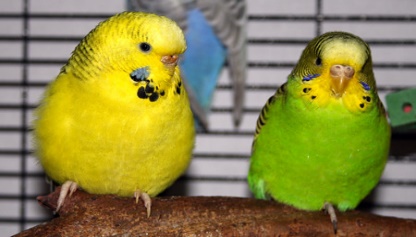 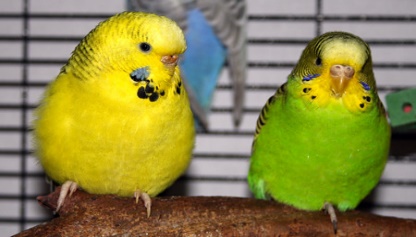 